MWD KK Awards Packet 2015-2016	Chapter:____________________________________________________________	School:_____________________________________________________________	Application Prepared By:_______________________________________________	Sponsor Signature:____________________________________________________Please check off each award for which the chapter is applying.  All Awards are officially due by the opening separates meeting on the first day of Convention (April 8th, 2016). If your chapter is arriving late, please send in your packet ahead of time!Chapters are strongly encouraged to submit their packet early.  You can send the awards packet and all supporting documentation to the MWD KK MAL:By e-mail to:
Tenea Fabraymwdmal@kkpsi.orgOr by mail to:Tenea Fabray51 Schilletter Village, Apt DAmes, IA, 50010Please put the awards packet in the following order listed below with this page on top.  Supporting documentation should also be in the order listed below.	* See Travel Award for special circumstances pertaining to that award.  KK Separate Awards	_____ “Five Purposes” Award 	_____ Service Showcase Award	_____ Representation Award_____ Outstanding Musicianship Award_____ Outstanding New Brother AwardKK-TBΣ Joint Awards	_____ Travel Award 	_____ Scrapbook Award	_____ Display Award“Five Purposes” Award(Previously the Outstanding District Involvement Award)This award serves to reward chapters that best exemplifies the five purposes* of our fraternity.  Basic requirements need to be fulfilled for your application to be considered, as well as the completion of at least three of the seven exceptional criteria.*The Five Purposes of Kappa Kappa PsiTo promote the existence and welfare of the college and university bands and to cultivate at large a wholesome respect for their activities and achievements.To honor outstanding band members through privilege of membership extended as a reward for technical achievement and appreciation for the best in music.To stimulate campus leadership and promulgate an uncompromising respect through the medium of the college band for gracious conduct, good taste and unswerving loyalty.To foster a close relationship between college bands and promote a high average of attainment by the performance of good music and selection of worthwhile projects.To provide a pleasant and helpful social experience for all engaged in college band work and to cooperate with other musical organizations in any manner consistent with the purposes of the institution at which chapters are located.**Do NOT focus on service activities, this award is to show how your chapter demonstrated the five purposes of KK throughout the year through ALL of the projects that were completed.Service Showcase InformationThe service showcase is a National Award given to one chapter in each district every year who has completed a truly outstanding and significant service project to serve the bands in their school or community. The requirements for this award are as follows:Prepare a one-page report to each chapter delegate describing your service project.  You will need to bring 22 copies of this report.Prepare a five-minute presentation about your project (which can involve a visual aid such as PowerPoint, a Prezi, photos, videos, etc…) which will be presented during the final separate session.The winning chapter will be chosen by a majority of the voting delegation.Representation AwardThis award is given to the chapter with the highest percentage of active members registered for and in attendance of the 2016 District Convention compared to the total active members in the chapter.  Prospective members do not count towards total number of active members or toward active members attended and registered.  Host chapters are not eligible for the representation award.Numbers will be accounted for during registration of District Convention.  If you have any questions and/or concerns about award information, please e-mail the KKΨ MAL, Tenea Fabray, at mwdmal@kkpsi.org.Outstanding Musicianship AwardName of Nominee:   _______________________________________________________ Chapter/School:  _________________________________________________________ Class Standing:  Fr   So   Ju   Sr   Sr+   Grad       Major:__________________________E-mail Address:__________________________________________________________This is an application for the Outstanding Musicianship Award.  The application must be submitted the MWD KK Member At Large, by the beginning of District Convention, citing why the individual is worthy of recognition. The application must effectively describe the individual's achievements in personal musicianship as well as any contribution to the promotion of musicianship within their Chapter. Part 1: Involvement.  Please include an essay (250 word minimum) about this brother’s accomplishments in personal musicianship as well as how he/she promoted musicianship within his or her chapter. The essay should include (but is not limited to, the more the merrier) the following criteria:1.   Affirmation that the candidate is currently in "Good Standing" with National Headquarters, including dues by the appropriate deadline. 2.   Describe accomplishments in personal musicianship. (Examples: learning a new instrument, taking lessons, participating in ensembles, starting an ensemble, etc.)3.  Describe accomplishments in promoting musicianship within the Chapter. (Examples: organizing music activities, arranging group rehearsals/reading bands/etc. for Chapter participation, contributing to the formation of new music projects, etc.)Part 2: Resume. Please include a brief resume or some sort of listing that includes all musical involvement, achievements, and organizations of the nominee.Part 3: Letters of Recommendation.  Please include two letters of recommendation: one from a current band/ensemble director and another from an active member of your Chapter.  Both letters need to be considered for this award.Part 4: Signatures. This application is not complete without both signatures below. Absence of one or both signatures may result in applicant being denied the Outstanding Musicianship Award.________________________________   	            _________________________________Chapter President		  Date		          Chapter Sponsor	               Date2014- 2015 Midwest District KKOutstanding New Brother Award Name of Nominee:   _______________________________________________________ Chapter/School:  _________________________________________________________ Date of Initiation: ______________________ Class Standing: Fr   So   Ju   Sr   Sr+   GradThis is an application for the Outstanding New Brother Award. The application must be submitted the MWD KK Member At Large by the beginning of District Convention, citing why the individual is worthy of recognition. Part 1: Involvement.  Please include an essay (1 page minimum) that can effectively describe the individual's service to activities within the band and to the community. In detail, describe as many of the following activities as possible, relating how he/she excelled at these criteria: Currently in "Good Standing" with National Headquarters, including paying dues by the       appropriate deadline Why did your chapter decide to initiate this brother? (What was it about him/her that made you believe they were well suited to be a member of KK?)Describe involvement on the Chapter level since becoming a member.How does the individual exemplify service and philanthropy to the Band program?  Describe how the candidate exemplifies musicianship within the University Bands.Other accomplishments the brother has achieved during their time as an active such as organization of social and brotherhood activities.Part 2: Resume. Please include a brief resume or some sort of listing that includes all musical involvement, achievements, and organizations of the nominee.Part 3: Letters of Recommendation.  Please include two letters of recommendation, one from the Chapter President and another from an active member of the Chapter. Both letters need to be included to be considered for this award.Part 4: Signatures. This application is not complete without both signatures below. Absence of one or both signatures may result in application being denied the Outstanding New Brother Award.______________________________			______________________________Chapter President		     Date			Chapter Sponsor		    Date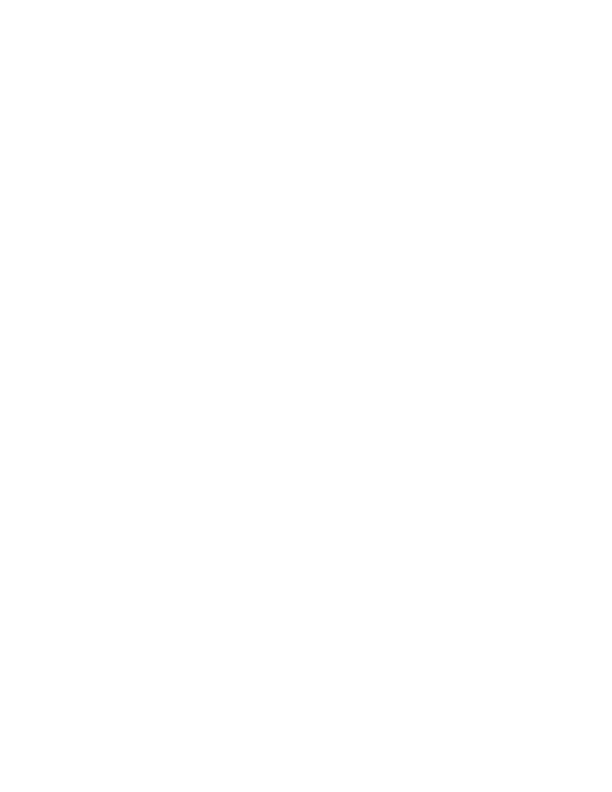 KK MWD Travel Awards Information 2015-2016Travel Awards are given to the chapter that have traveled the most miles since the end of the last District Convention. To be eligible for the Travel Award, a chapter must fill out the mileage form, available on the following Please submit a completed form to the KK MAL. Also, print off a completed copy and mail with other award applications. Chapters of both organizations are encouraged to travel to both KK and TB chapters, as both count as chapter visits. Guidelines for the Travel Awards: •     Keep records of all chapter visits. Miles to and from a chapter visit count (using online mapping systems), as well as the number of members who traveled. Chapter visits, National Convention or Leadership Symposiums, the upcoming District Convention (2016), and District events all count toward the travel award. The criterion for an official chapter visit is three active members, with one being an officer of the chapter. *District Officers do not count as a member traveling or as an officer IF they are on official district business. •     Chapters that travel with their mascot will gain an extra 50 miles to the total miles traveled for each trip the mascot travels. The mascot may travel to all chapter visits, National Convention or Leadership Symposiums, upcoming District Convention, and District events. In addition, chapters will receive an extra 50 miles to the total miles traveled for each "article" submitted to the Midwest Notes. Only one submission by the chapter is allowed per visit or event of a description of travels, gained experiences, or brotherly/sisterly bonding. •     All visits to chapters outside the district may be included, including other District Conventions , District events, and National Convention. Visiting National Headquarters is also an acceptable and suggested visit. All requirements remain the same (three active members, with one being an officer). •     Only actual miles traveled count (using an online mapping system). Miles may not be counted double. If more than one chapter is visited on a trip, miles from current chapter to the next chapter may be counted. Any travel as part of a band function sanctioned and/or funded by your Chapter’s university athletic department does not count towards travel awards (e.g. – Bowl games, away games, NCAA tournaments, etc.) and should not be included.  Chapters with District Officers: Travel by District Officers does not count toward the travel award if s/he is on official district business. If you have any questions about what does or does not count, please direct them toward the KK MAL. Miles or Corrections after Deadline: If there is travel after online submission or postmarking, then e-mail both the KK MAL, and submit again online with additional miles or corrections. KK Travel Award Form
Chapter Name:Number of Active Members:School Name:Chapter Visits (Please use Greek letter designation and which organization [e.g. KK-HY or TB-A])Chapter Visited	             #of Members	  x     Miles Traveled       =       Subtotal Mile  	  Total MilesNational Convention or Leadership Symposium (only years applicable)Abbreviated Location       # of Members	  x     Miles Traveled       =       Subtotal Mile  	  Total MilesDistrict Convention Abbreviated Location	# of Members	  x     Miles Traveled       =       Subtotal Mile  	  Total MilesRetreats/District EventsEvent/Location                 # of Members	  x     Miles Traveled      =       Subtotal Miles	  Total MilesHow many trips did your chapter mascot travel with you?          # of times traveled                     x            Extra Miles Given                         Total Miles Traveled Total Miles Traveled:KK & TB Joint Travel AwardThese are two awards: one given to the chapter that traveled the farthest to get to District Convention, and one given to the chapter that had the most members travel to District Convention. If you would like your chapter to be considered for this award, please check the box (or, draw a fun picture! Please do not put anything into the box if you do not want to be considered.) Scrapbook Award The Scrapbook Award is given to one chapter chosen by VIP’s in attendance at the Midwest District Convention, using the following criteria as guidelines: •     Utilization of Theme •     Originality •     Organization •     Neatness •     Use of Space •     General Effect Explanation of criteria:1.   Utilization of theme means using an overriding theme of the awarding year.  Be consistent throughout album/scrapbook. For instance, the same or close to same handwriting should be used, colors coordinate, titles are utilized, etc.2.   Originality means having your own ideas and being creative with writing, decorations, pictures, organization, etc.3.   Organization may be done in several ways. However, make sure it makes sense and is easy to follow. For example, organize by committee (Service, Fundraising, Social), or chronologically. 4.   Neatness does not mean it has to be artistic. It simply means clean and professional looking. You do not want your scrapbook to look like it was done at the last minute or slapped together (pages stuck together, glue everywhere, smears, etc.).  5.   Use of space can go one of two ways.  It can be too cluttered or too much space can be wasted- use good judgment in accordance with what you want to portray. Make sure to tell stories and label pictures (who, what, where, when, etc.). 6.   General effect is making sure the scrapbook is pleasing to you and represents your chapter well. Be sure the same kind of effort goes into your scrapbook as anything else because it can speak volumes about your chapter. The scrapbook is a visual representation of the entire year.Display AwardThe Display Award is given to the chapter(s) with the most outstanding display at District Convention. The Display Award applies to both Joint and Separate Displays. Therefore, only one will be picked, whether it is a Joint or Separate Display. VIP's will judge the displays at District Convention using the following criteria: •     Utilization of Theme •     Originality •     Difficulty Level •     Organization •     Neatness •     Use of Space •     General Effect Explanation of criteria: 1.   Utilization of theme means having an overriding theme of your display. Matching with your chapter scrapbook could be advantageous if your scrapbook is a part of your display. If it is a Joint Display, having a scrapbook from each chapter would have a better effect, especially if themes matched. 2.   Originality means having your own ideas and being creative with writing, decorations, pictures, organization, etc. 3.   Degree of difficulty will be taken into consideration. The harder the displays are to copy or to build, the better. However, make sure it will stand the entire time. Be sure to consider set up time, as well. 4.   Organization may be done in several ways. However, make sure it makes sense and is easy to follow. For example, organize by committee (Service, Fundraising, Social), or chronologically. 5.   Neatness does not mean it has to be artistic. It simply means clean and professional looking. You do not want your display to look like it was done at the last minute or slapped together (pieces falling off, glue everywhere, smears, etc.). 6.   Use of space can go one of two ways.  It can be too cluttered or too much space can be wasted- use good judgment in accordance with what you want to portray. Make sure to tell stories and label pictures (who, what, where, when, etc.). 7.   General effect is making sure the display is pleasing to you and represents your chapter appropriately. Be sure the same kind of effort goes into your display as anything else because it can speak volumes about your chapter. Basic RequirementsExceptional RequirementsCompleted service projectsCompleted fundraising projectsCompleted social functionsIn good standing with National and District councilsDelegate at MWD District ConventionBrief essay (500 words) describing specific examples of how service projects**, fundraising projects, and social functions, completed throughout the year demonstrate the five purposes of this fraternityDisplay at District ConventionUpdated chapter scrapbook displayed at conventionSubmission to Midwest NotesDocumented official chapter visit (minimum of one)Letter of recommendation by another chapter in the district and/or sponsorApplication for at least one other district award50